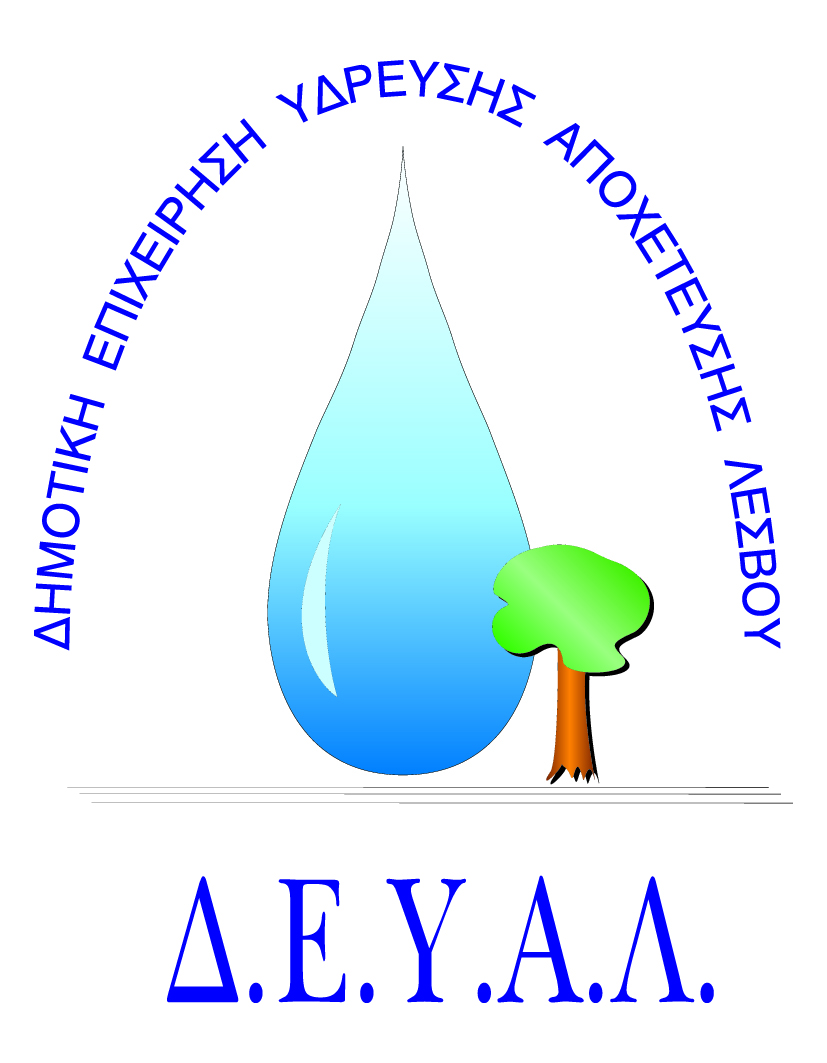 ΔΗΜΟΤΙΚΗ ΕΠΙΧΕΙΡΗΣΗ                                                               Ημερομηνία:ΥΔΡΕΥΣΗΣ ΑΠΟΧΕΤΕΥΣΗΣ                                             ΛΕΣΒΟΥ                                                                                                                     Προς                                                                                                                     Δ.Ε.Υ.Α. ΛέσβουΕΝΤΥΠΟ 1 - ΟΙΚΟΝΟΜΙΚΗ ΠΡΟΣΦΟΡΑ	Προς Υπογραφή Προσφέροντος ή Εκπροσώπου του……………………………………………………… Όνομα υπογράφοντος……………………………………………….Αρ. Δελτίου Ταυτότητας/ΔιαβατηρίουΥπογράφοντος………………………………………………..Ιδιότητα υπογράφοντος……………………………………………… ΘΕΜΑ:ΠΡΟΜΗΘΕΙΑ ΑΝΤΑΛΛΑΚΤΙΚΩΝ ΑΝΤΛΙΑΣ WILO ΓΙΑ ΜΕΛ ΜΗΘΥΜΝΑΣ    Αρ. πρωτ.:  9106/13-8-2018Α/ΑΠΟΣΟΤΗΤΑΠΕΡΙΓΡΑΦΗΤΙΜΗ ΜΟΝ. ΚΟΣΤΟΣΣΕΤ ΜΗΧΑΝΙΚΩΝ ΣΤΥΠΙΟΘΛΗΠΤΩΝ ΚΑΙ O-RINGS ΣΤΕΓΑΝΟΠΟΙΗΣΗΣΣΤΟΙΧΕΙΑ ΑΝΤΛΙΑΣ:ΜΑΡΚΑ: WILOM-TYPE: FK17.1-4/8KP-TYP: WILO-EMU FA 10.41ENr:650053130MFY: 2008ΣΤΡΟΦΕΣ: 1385RPMΤΑΣΗ ΛΕΙΤ: 400VOLTΙΣΧΥΣ: 4KWAMP: 9.5AmpΥΔΡΑΥΛΙΚΑ ΧΑΡΑΚΤΗΡΙΣΤΙΚΑ:(Η): 6.3m  (Q):65.4m3/hΦimp: 183mmΚΑΘΑΡΗ ΑΞΙΑΚΑΘΑΡΗ ΑΞΙΑΚΑΘΑΡΗ ΑΞΙΑΚΑΘΑΡΗ ΑΞΙΑΦΠΑ…..%ΦΠΑ…..%ΦΠΑ…..%ΦΠΑ…..%ΣΥΝΟΛΟΣΥΝΟΛΟΣΥΝΟΛΟΣΥΝΟΛΟ